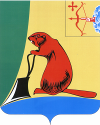 Печатное средство массовой информации органов местного самоуправления Тужинского муниципального районаБюллетень муниципальных нормативных правовых актов№ 13 (259)27 мая 2020 годапгт ТужаСОДЕРЖАНИЕРаздел I. Постановления и распоряжения главы района и администрации Тужинского района АДМИНИСТРАЦИЯ ТУЖИНСКОГО МУНИЦИПАЛЬНОГО РАЙОНАКИРОВСКОЙ ОБЛАСТИПОСТАНОВЛЕНИЕО создании муниципальной рабочей группы по внедрению персонифицированного 
дополнительного образования детей в Тужинском районеВ соответствии с распоряжением Правительства Кировской области от 05.07.2019 № 194 
«О концепции формирования современных управленческих решений и организационно-экономических механизмов в системе дополнительного образования детей в Кировской области» администрация Тужинского муниципального района ПОСТАНОВЛЯЕТ:1. Создать муниципальную рабочую группу по внедрению персонифицированного дополнительного образования детей в Тужинском районе (далее – рабочая группа) и утвердить состав рабочей группы согласно приложению № 1. 2. Утвердить Положение о муниципальной рабочей группе по внедрению персонифицированного дополнительного образования детей в Тужинском районе согласно приложению № 2. 3. Контроль за выполнением настоящего постановления возложить на заместителя главы администрации Тужинского муниципального района по социальным вопросам – начальника управления образования Марьину Н.А.4. Настоящее постановление вступает в силу с момента опубликования в Бюллетене муниципальных нормативных правовых актов органов местного самоуправления Тужинского муниципального района Кировской области.ГлаваТужинскогомуниципального района    Л.В. БледныхПриложение № 1УТВЕРЖДЕНпостановлением администрации 
Тужинского муниципального района от 19.05.2020 № 160СОСТАВмуниципальной рабочей группы по внедрению системы персонифицированного дополнительного образования детей в Тужинском районе__________Приложение № 2УТВЕРЖДЕНОпостановлением администрации 
Тужинского муниципального района от 19.05.2020 № 160ПОЛОЖЕНИЕо муниципальной рабочей группе по внедрению системы персонифицированного финансирования дополнительного образования детей в Тужинском районе1.Общие положения1.1. Муниципальная рабочая группа по внедрению системы персонифицированного дополнительного образования детей в Тужинском районе (далее - Рабочая группа) является временным действующим совещательным органом при администрации Тужинского муниципального района.1.2. Рабочая группа в своей деятельности руководствуется законодательством Российской Федерации, федеральным и региональным законодательством, муниципальными нормативными правовыми актами, а также настоящим Положением.Рабочая группа образована в целях внедрения персонифицированного дополнительного образования детей на территории Тужинского муниципального района.Решения Рабочей группы учитываются органами местного самоуправления при принятии решений в части внедрения персонифицированного дополнительного образования детей на территории Тужинского муниципального района.Положение и состав Рабочей группы утверждаются администрацией Тужинского муниципального района.2.Состав Рабочей группыВ состав Рабочей группы входят представители муниципальных органов власти в сфере образования, управления финансов, отдела культуры, спорта и молодежной политики администрации Тужинского муниципального района, муниципальных организаций дополнительного образования.Председателем Рабочей группы является заместитель главы администрации Тужинского муниципального района по социальным вопросам -начальник управления образования.Заместителем председателя Рабочей группы является директор Муниципального казенного учреждения дополнительного образования «Дом детского творчества» пгт Тужа Кировской области.Председатель Рабочей группы осуществляет руководство Рабочей группой.Секретарем Рабочей группы является методист по воспитательной работе и дополнительному образованию ИМС муниципального казённого учреждения «Управление образования администрации Тужинского муниципального района».В заседаниях Рабочей группы по согласованию с председателем Рабочей группы могут принимать участие не являющиеся членами Рабочей группы приглашенные представители органов местного самоуправления Тужинского муниципального района, муниципальных организаций Тужинского муниципального района, представители средств массовой информации без права совещательного голоса.Организационно-техническое обеспечение деятельности Рабочей группы осуществляет администрация Тужинского муниципального района.Полномочия Рабочей группыРабочая группа обладает следующими полномочиями:3.1.1. Запрашивать и получать от органов местного самоуправления Тужинского муниципального района информацию, документы и материалы, необходимые для решения задач, возложенных на Рабочую группу.3.1.2. Проводить заседания Рабочей группы, рассматривать предложения по проблемам внедрения персонифицированного дополнительного образования детей на территории Тужинского муниципального района.3.1.3. Заслушивать на своих заседаниях представителей органов местного самоуправления Тужинского муниципального района, образовательных организаций Тужинского муниципального района, доклады и отчеты членов Рабочей группы о результатах решения возложенных на них задач, определяемых настоящим Положением.3.1.4. Участвовать в разработке проектов правовых актов по вопросам, относящимся к компетенции Рабочей группы.3.1.5. Осуществлять сотрудничество с аналогичными структурами по вопросам изучения и распространения положительного опыта по внедрению персонифицированного дополнительного образования.3.1.6. Взаимодействовать со средствами массовой информации в целях всестороннего разъяснения проводимых мероприятий по внедрению персонифицированного дополнительного образования детей на территории Тужинского муниципального района, а также информирования населения о внедрении персонифицированного дополнительного образования детей и результатах деятельности Рабочей группы.3.1.7. Осуществлять иные полномочия, необходимые для решения задач, возложенных на Рабочую группу.Организация деятельности Рабочей группы4.1. Рабочая группа осуществляет свою деятельность в соответствии с планом работы, утверждаемым председателем Рабочей группы.4.2. Рабочая группа самостоятельно принимает внутренние документы, регламентирующие его работу.4.3. Заседания Рабочей группы проводятся по мере необходимости, но не реже одного раза в месяц. Дата, время и место проведения заседания Рабочей группы определяются по решению председателя Рабочей группы.4.4. Заседание Рабочей группы правомочно, если на нем присутствует более 50 процентов от общего числа членов Рабочей группы.4.5. Заседания Рабочей группы проводятся под руководством председателя Рабочей группы. В его отсутствие руководство Рабочей группы осуществляется заместителем председателя Рабочей группы.4.6. Решения Рабочей группы принимаются простым большинством голосов присутствующих на заседании членов Рабочей группы.4.7. На заседании Рабочей группы ведется протокол, в котором фиксируются принятые Рабочей группой решения. Протокол подписывается председателем Рабочей группы и секретарем Рабочей группы. Внесение изменений и дополнений в протоколы заседания Рабочей группы, решения Рабочей группы и иные регламентирующие работу Рабочей группы документы допускается исключительно по решению Рабочей группы.4.8. Члены Рабочей группы вправе участвовать в обсуждении вопросов, внесенных на заседание Рабочей группы, при необходимости готовить заключения по проектам решений Рабочей группы, вносить предложения по созыву внеочередных и выездных заседаний Рабочей группы.4.9. Члены Рабочей группы участвуют в заседаниях Рабочей группы лично и не вправе делегировать свои полномочия другим лицам. В случае невозможности присутствовать на заседании член Рабочей группы обязан заблаговременно уведомить об этом секретаря Рабочей группы.4.10. Деятельность Рабочей группы прекращается по решению администрации Тужинского муниципального района.__________АДМИНИСТРАЦИЯ ТУЖИНСКОГО МУНИЦИПАЛЬНОГО РАЙОНАКИРОВСКОЙ ОБЛАСТИПОСТАНОВЛЕНИЕО создании комиссии по формированию реестров программ дополнительного образования 
в Тужинском районеВ соответствии с пунктом 3.4 Положения о персонифицированном дополнительном образовании 
в Тужинском районе, утвержденным Постановлением администрации Тужинского муниципального района Кировской области от 30.04.2020 № 142, администрация Тужинского муниципального района ПОСТАНОВЛЯЕТ:1. Создать комиссию по формированию реестров программ дополнительного образования 
в Тужинском районе. 2. Утвердить состав комиссии по формированию реестров программ дополнительного образования в Тужинском районе согласно приложению № 1.3. Утвердить положение о комиссии по формированию реестров программ дополнительного образования в Тужинском районе согласно приложению № 2.4. Контроль за выполнением настоящего постановления возложить на заместителя главы администрации Тужинского муниципального района по социальным вопросам – начальника управления образования Марьину Н.А.5. Настоящее постановление вступает в силу с момента опубликования в Бюллетене муниципальных нормативных правовых актов органов местного самоуправления Тужинского муниципального района Кировской области.ГлаваТужинскогомуниципального района    Л.В. БледныхПриложение № 1УТВЕРЖДЕНпостановлением администрации 
Тужинского муниципального района от 19.05.2020 № 161СОСТАВкомиссии по формированию реестров программ дополнительного образования 
в Тужинском районе__________Приложение № 2УТВЕРЖДЕНОпостановлением администрации 
Тужинского муниципального района от 19.05.2020 № 161ПОЛОЖЕНИЕ
о комиссии по формированию реестров программ дополнительного образования в Тужинском районе1. Общие положения1.1. Комиссия по формированию реестров программ дополнительного образования в Тужинском районе (далее – Комиссия по реестрам) является совещательным органом при администрации Тужинского муниципального района.1.2. Комиссия по реестрам в своей деятельности руководствуется законодательством Российской Федерации, федеральным и региональным законодательством, муниципальными нормативными правовыми актами, а также настоящим Положением о комиссии по формированию реестров программ дополнительного образования в Тужинском районе (далее – Положение).1.3. Комиссия по реестрам образована в целях рассмотрения перечней дополнительных общеобразовательных программ образовательных организаций Тужинского муниципального района 
и распределения указанных программ по соответствующим реестрам в соответствии с Положением 
о персонифицированном дополнительном образовании детей, утвержденным Постановлением администрации Тужинского муниципального района Кировской области от 30.04.2020 № 142 (далее – Положение о ПДО).1.4. Решения Комиссии по реестрам учитываются органами местного самоуправления, осуществляющими функции и полномочия учредителей, при формировании и утверждении муниципальных заданий бюджетным и автономным учреждениям, а также главными распорядителями бюджетных средств для казенных учреждений.1.5. Положение Комиссии по реестрам утверждаются администрацией Тужинского муниципального района. Состав Комиссии по реестрам утверждаются администрацией Тужинского муниципального района ежегодно.2.Состав Комиссии по реестрам2.1. В состав Комиссии по реестрам включаются представители органов местного самоуправления, осуществляющих функции и полномочия учредителей в отношении образовательных организаций, осуществляющих деятельность за счет бюджетных ассигнований местного бюджета, педагогические работники системы дополнительного образования детей, имеющие опыт экспертной деятельности 
по оценке дополнительных общеобразовательных программ Тужинского муниципального района.2.2. Организацию и координацию деятельности Комиссии по реестрам осуществляет ее Председатель.2.3. Заместитель Председателя Комиссии по реестрам осуществляет руководство Комиссией 
во время отсутствия Председателя.2.4. Секретарь Комиссии по реестрам ведет протоколы заседания Комиссии по реестрам.2.5. В заседаниях Комиссии по реестрам по согласованию с Председателем могут принимать участие не являющиеся членами Комиссии по реестрам приглашенные представители органов местного самоуправления Тужинского муниципального района без права совещательного голоса, муниципальных организаций Тужинского муниципального района без права совещательного голоса, представители средств массовой информации без права совещательного голоса.2.6. Организационно-техническое обеспечение деятельности Комиссии по реестрам осуществляет администрация Тужинского муниципального района.3.Права и обязанности Комиссии по реестрам3.1. Комиссия по реестрам:3.1.1. Принимает решения о включении дополнительной общеобразовательной программы 
в соответствующий реестр образовательных программ в соответствии с Положением о ПДО.3.1.2. Принимает решения о максимальной численности обучающихся по соответствующей программе за счет бюджетных ассигнований местного бюджета на плановый финансовый год 
в соответствии с Положением о ПДО.3.1.3. Принимает решения о корректировке реестров образовательных программ.3.1.4. Проверяет соответствие представленных дополнительных общеобразовательных программ установленным законодательством РФ требованиям к их структуре и содержанию согласно ст.2, п.9 Федерального закона от 29.12.2012 № 273-ФЗ «Об образовании в Российской Федерации», а также требованиям орфографии и пунктуации.3.2. В целях исполнения своих полномочий Комиссия по реестрам вправе:3.2.1. Запрашивать и получать от органов местного самоуправления Тужинского муниципального района информацию, документы и материалы, необходимые для решения задач, возложенных 
на Комиссию по реестрам.3.2.2. Проводить заседания Комиссия по реестрам, рассматривать предложения по распределению по реестрам дополнительных общеобразовательных программ.3.2.3. Заслушивать на своих заседаниях представителей органов местного самоуправления Тужинского муниципального района, образовательных организаций Тужинского муниципального района, доклады и отчеты членов Комиссии по реестрам о результатах решения возложенных на них задач, определяемых настоящим Положением.3.2.4. Принимать решения и осуществлять контроль за выполнением принятых Комиссией 
по реестрам в соответствии с протоколами заседаний Комиссии по реестрам решений и поручений 
по вопросам, входящим в ее компетенцию.3.2.5. Участвовать в разработке проектов правовых актов по вопросам, относящимся к компетенции Комиссии по реестрам.3.2.6. Осуществлять иные полномочия, необходимые для решения задач, возложенных 
на Комиссию по реестрам.4. Организация деятельности Комиссии по реестрам4.1. Комиссия по реестрам осуществляет свою деятельность в соответствии с указаниями председателя Комиссии по реестрам.4.2. Заседания Комиссии по реестрам проводятся по мере необходимости, но не реже 2 раз в год. Дата, время и место проведения заседания определяются по решению председателя Комиссии по реестрам.4.3. Заседание Комиссии по реестрам правомочно, если на нем присутствует не менее 50 % 
от общего числа ее членов. Решения Комиссии по реестрам принимаются простым большинством голосов присутствующих на заседании ее членов.4.4. Решения о включении дополнительной общеобразовательной программы в соответствующий реестр образовательных программ, максимальной численности обучающихся по соответствующей программе за счет бюджетных ассигнований местного бюджета на плановый финансовый год принимаются не позднее 20 декабря текущего года по результатам рассмотрения перечней образовательных программ организаций Комиссией по реестрам. Решения о корректировке реестров образовательных программ, максимальной численности обучающихся по соответствующей программе за счет бюджетных ассигнований местного бюджета на период с сентября по декабрь текущего года принимаются Комиссией по реестрам 
не позднее 25 августа текущего года.4.5. Заседания Комиссии по реестрам проводятся под руководством Председателя. В его отсутствие руководство Комиссией по реестрам осуществляется заместителем председателя Комиссии по реестрам.4.6. На заседании Комиссии по реестрам ведется протокол, в котором фиксируются принятые решения. Протокол подписывается Председателем и секретарем Комиссии по реестрам.4.7. Члены Комиссии по реестрам вправе участвовать в обсуждении вопросов, внесенных 
на заседание Комиссии по реестрам, при необходимости готовить заключения по проектам решений Комиссии по реестрам.4.8. Члены Комиссии по реестрам участвуют в заседаниях Комиссии по реестрам лично и не вправе делегировать свои полномочия другим лицам. В случае невозможности присутствовать на заседании член Комиссии по реестрам обязан заблаговременно уведомить об этом секретаря комиссии.4.9. Деятельность Комиссии по реестрам прекращается по решению администрации Тужинского муниципального района.__________АДМИНИСТРАЦИЯ ТУЖИНСКОГО МУНИЦИПАЛЬНОГО РАЙОНАКИРОВСКОЙ ОБЛАСТИПОСТАНОВЛЕНИЕО предоставлении отсрочки оплаты аренды недвижимого имущества, находящегося в собственности муниципального образования Тужинский муниципальный район социально ориентированным некоммерческим организациямВ целях исполнения подпункта «в» пункта 3 Перечня поручений Президента Российской Федерации от 09.05.2020 № Пр-791 и в соответствии с Указом Губернатора Кировской области от 17.03.2020 № 44 
«О введении режима повышенной готовности» администрация Тужинского муниципального района ПОСТАНОВЛЯЕТ:1. Предоставить арендаторам – социально ориентированным некоммерческим организациям отсрочку оплаты аренды недвижимого имущества, находящегося в собственности муниципального образования Тужинский муниципальный район на весь период действия ограничительных мер, путем заключения дополнительного соглашения, устанавливающего отсрочку арендной платы, предусмотренной в 2020 году, и ее уплату равными частями в сроки, предусмотренные договором аренды в 2021 году, или 
на иных условиях, предложенных арендатором, по согласованию сторон.2. Отделу по экономике и прогнозированию администрации Тужинского муниципального района обеспечить в течение 3 рабочих дней со дня обращения арендаторов - социально ориентированных некоммерческих организаций подготовку проекта дополнительного соглашения в соответствии с пунктом 1 настоящего постановления и направление его в адрес арендатора.3. Настоящее постановление вступает в силу с момента опубликования в Бюллетене муниципальных нормативных правовых актов органов местного самоуправления Тужинского муниципального района Кировской области.ГлаваТужинскогомуниципального района    Л.В. БледныхАДМИНИСТРАЦИЯ ТУЖИНСКОГО МУНИЦИПАЛЬНОГО РАЙОНАКИРОВСКОЙ ОБЛАСТИПОСТАНОВЛЕНИЕОб организации и осуществлении регистрации (учета) избирателей, участников референдума 
на территории Тужинского районаВ соответствии с Федеральным законом от 12.06.2002 № 67-ФЗ «Об основных гарантиях избирательных прав и права на участие в референдуме граждан Российской Федерации», постановлением Центральной избирательной комиссии Российской Федерации от 06.11.1997 № 134/973-II «О Положении 
о Государственной системе регистрации (учета) избирателей, участников референдума в Российской Федерации», постановлением Правительства Российской Федерации от 29.12.2018 № 1746 
«Об утверждении Правил предоставления сведений о государственной регистрации актов гражданского состояния, содержащихся в Едином государственном реестре записей актов гражданского состояния, 
и признании утратившими силу некоторых актов Правительства Российской Федерации», распоряжением Председателя Правительства Кировской области от 24.03.2006 № 35-пр «Об организации работы 
по проведению регистрации (учета) избирателей, участников референдума в Кировской области», постановлением Избирательной комиссии Кировской области от 01.02.2006 № 63/658 «Об обеспечении функционирования Государственной регистрации (учета) избирателей, участников референдума 
на территории Кировской области» администрация Тужинского муниципального района ПОСТАНОВЛЯЕТ:1. Определить управляющего делами – начальника управления делами администрации Тужинского муниципального района ответственным за организацию и осуществление регистрации (учета) избирателей, участников референдума на территории Тужинского района.2. Создать рабочую группу по взаимодействию и координации деятельности территориальных органов федеральных органов исполнительной власти, территориальных органов исполнительной власти Кировской области, судебных органов и органов местного самоуправления при осуществлении регистрации (учета) избирателей, участников референдума и установлении численности зарегистрированных избирателей, участников референдума на территории Тужинского района и утвердить ее должностной состав согласно приложению № 1.3. Утвердить сроки представления отделом по вопросам миграции Межмуниципального отдела Министерства внутренних дел Российской Федерации «Яранский», военным комиссариатом Яранского, Тужинского, Кикнурского и Санчурского районов Кировской области сведений для регистрации (учета) избирателей, участников референдума в Российской Федерации, вид информационных носителей, 
на которых они представляются, согласно приложению № 2.4. Рекомендовать:4.1. Председателю Яранского районного суда Кировской области обеспечить информирование главы Тужинского муниципального района о признании судом граждан, место жительства которых находится на территории Тужинского района, недееспособными, дееспособными в течение 10 дней со дня вступления соответствующего решения в законную силу по форме № 1.5 риур, установленной постановлением Центральной избирательной комиссии Российской Федерации от 06.11.1997 № 134/973-II «О Положении о Государственной системе регистрации (учета) избирателей, участников референдума 
в Российской Федерации» (далее – Постановление ЦИК).4.2. Главам городского и сельских поселений Тужинского муниципального района в течение трех рабочих дней, а за 10 и менее дней до дня голосования – незамедлительно, после принятия решения о переименовании населенных пунктов, улиц, изменении и присвоении новых адресов жилых домов представлять главе Тужинского муниципального района копию правового акта органа местного самоуправления, принявшего указанные изменения.5. Ведущему специалисту по оказанию муниципальных услуг отдела по экономике 
и прогнозированию администрации Тужинского муниципального района обеспечить получение сведений 
о государственной регистрации смерти граждан, достигших возраста 14 лет, и сведений о внесении исправлений или изменений в записи актов о смерти в электронном виде из Единого государственного реестра записей актов гражданского состояния посредством использования единой системы межведомственного электронного взаимодействия и подключаемых к ней региональных систем межведомственного электронного взаимодействия при проведении выборов и референдумов в следующие сроки:за 60-11 дней до дня голосования – еженедельно (по средам);за 10 и менее дней до дня голосования – ежедневно, по формам № 1.2 риур и № 1.2.1 риур, установленными Постановлением ЦИК, а в иные периоды – ежемесячно (на 20 число).  6. Управляющему делами – начальнику управления делами администрации Тужинского муниципального района, ответственному за осуществление регистрации (учета) избирателей, участников референдума на территории Тужинского района:6.1. Обеспечить контроль за соблюдением порядка предоставления сведений по регистрации (учету) избирателей органами (учреждениями), указанными в пунктах 3-5 настоящего постановления. 6.2. Организовать подготовку данных о количестве избирателей, участников референдума, зарегистрированных на территории Тужинского района, по форме 3.2 риур, установленной Постановлением ЦИК.  6.3. Организовать передачу специалисту-эксперту отдела информатизации информационного центра аппарата Избирательной комиссии Кировской области не позднее 15 января и 15 июля каждого года данных о численности избирателей, участников референдума, зарегистрированных на территории Тужинского района по состоянию на 01 января и 01 июля по форме № 3.2 риур, установленной Постановлением ЦИК. 7. Признать утратившими силу постановления администрации Тужинского муниципального района:  7.1. От 15.05.2014 № 197 «Об организации работы по проведению регистрации (учёта) избирателей, участников референдума на территории Тужинского муниципального района».7.2. От 02.03.2016 № 56 «О внесении изменений в постановление администрации Тужинского муниципального района от 15.05.2014 № 197».7.3. От 01.06.2017 № 180 «О внесении изменений в постановление администрации Тужинского муниципального района от 15.05.2014 № 197».8. Контроль за выполнением настоящего постановления оставляю за собой.ГлаваТужинскогомуниципального района    Л.В. БледныхПриложение № 1УТВЕРЖДЕНпостановлением администрации 
Тужинского муниципального района от 22.05.2020 № 165СОСТАВрабочей группы по взаимодействию и координации деятельности территориальных органов федеральных органов исполнительной власти, территориальных органов исполнительной власти Кировской области, судебных органов и органов местного самоуправления при осуществлении регистрации (учета) избирателей, участников референдума и установлении численности зарегистрированных избирателей, участников референдума на территории Тужинского районаГлава Тужинского муниципального района, руководитель рабочей группыУправляющий делами – начальник управления делами администрации Тужинского муниципального района, заместитель руководителя рабочей группыВедущий специалист по оказанию муниципальных услуг отдела по экономике 
и прогнозированию администрации Тужинского муниципального районаВоенный комиссар Яранского, Тужинского, Кикнурского и Санчурского районов Кировской области (по согласованию)Специалист – эксперт отдела по вопросам миграции Межмуниципального отдела Министерства внутренних дел Российской Федерации «Яранский» (по согласованию)Председатель Яранского районного суда Кировской области (по согласованию)Специалист – эксперт отдела информатизации информационного центра аппарата Избирательной комиссии Кировской области (по согласованию)Приложение № 2УТВЕРЖДЕНЫпостановлением администрации 
Тужинского муниципального района от 22.05.2020 № 165СРОКИпредставления сведений для регистрации (учета) избирателей, участников референдума на территории Тужинского района__________АДМИНИСТРАЦИЯ ТУЖИНСКОГО МУНИЦИПАЛЬНОГО РАЙОНАКИРОВСКОЙ ОБЛАСТИПОСТАНОВЛЕНИЕО внесении изменений в постановление администрации Тужинского муниципального района Кировской области от 17.01.2020 № 25 В соответствии с частью 4 статьи 69.2 Бюджетного кодекса Российской Федерации, приказом Министерства финансов Российской Федерации от 31.08.2018 № 186н «О требованиях к составлению 
и утверждению плана финансово-хозяйственной деятельности государственного (муниципального) учреждения» администрация Тужинского муниципального района ПОСТАНОВЛЯЕТ:Внести в постановление администрации Тужинского муниципального района Кировской области от 17.01.2020 № 25 «Об утверждении Порядка составления и утверждения плана финансово-хозяйственной деятельности районных муниципальных бюджетных и автономных учреждений» (далее – Порядок) следующие изменения:Пункт 1.2. Раздела 1 Порядка изложить в новой редакции следующего содержания:«План финансово-хозяйственной деятельности районных муниципальных бюджетных 
и автономных учреждений (далее - План) составляется и утверждается на текущий финансовый год 
в случае, если решение о бюджете утверждается на один финансовый год или на текущий финансовый год 
и плановый период, если решение о бюджете утверждается на очередной финансовый год и плановый период и действует в течение срока действия решения о бюджете Тужинской районной Думы.»Пункт 2.1. Раздела 2 Порядка изложить в новой редакции следующего содержания:«План составляется учреждением по кассовому методу в рублях с точностью до двух знаков после запятой по форме согласно приложению № 1 к настоящему Порядку.»В абзаце втором пункта 2.4. Раздела 2 Порядка слова «,но не чаще 2 раз в квартал.» исключить.Пункт 2.6. Раздела 2 Порядка изложить в новой редакции следующего содержания:«Учреждение составляет проект Плана при формировании проекта решения Думы о бюджете 
с учетом:».Пункт 4.1. Раздела 4 Порядка изложить в новой редакции следующего содержания:«После утверждения в установленном порядке решения Думы о бюджете на очередной финансовый год (финансовый год и плановый период) План, при необходимости, уточняется Учреждением, направляется на согласование МКУ Финансовое управление и утверждается в срок до 31 декабря текущего года.Уточнение показателей Плана, связанных с выполнением муниципального задания, осуществляется с учетом показателей утвержденного муниципального задания и размера субсидии на выполнение муниципального задания.»1.6. Приложение № 1 Порядка изложить в новой редакции согласно приложению.2. Настоящее постановление вступает в силу с момента опубликования в Бюллетене муниципальных нормативных правовых актов органов местного самоуправления Тужинского муниципального района.ГлаваТужинскогомуниципального района    Л.В. БледныхПриложение АДМИНИСТРАЦИЯ ТУЖИНСКОГО МУНИЦИПАЛЬНОГО РАЙОНАКИРОВСКОЙ ОБЛАСТИПОСТАНОВЛЕНИЕО внесении изменения в постановление администрации Тужинского муниципального района 
от 20.07.2017 № 265На основании постановления администрации Тужинского муниципального района от 19.02.2015 
№ 89 «О разработке, реализации и оценке эффективности реализации муниципальных программ Тужинского муниципального района» администрация Тужинского муниципального района ПОСТАНОВЛЯЕТ:1. Внести изменение в постановление администрации Тужинского муниципального района 
от 20.07.2017 № 265 «Об утверждении перечня муниципальных программ Тужинского муниципального района, предлагаемых к реализации в плановом периоде 2020-2025 годов», утвердив Перечень муниципальных программ Тужинского муниципального района  в новой редакции согласно приложению.2. Настоящее постановление вступает в силу с момента его официального опубликования 
в Бюллетене муниципальных нормативных правовых актов органов местного самоуправления Тужинского муниципального района Кировской области.ГлаваТужинскогомуниципального района    Л.В. БледныхПриложение УТВЕРЖДЕНпостановлением администрации 
Тужинского муниципального района от 27.05.2020 № 170ПЕРЕЧЕНЬмуниципальных программ Тужинского муниципального района, предлагаемых к реализации в плановом периоде 2020-2025 годов__________Учредитель: Тужинская районная Дума (решение Тужинской районной Думы № 20/145 от 01 октября 2012 года об учреждении своего печатного средства массовой информации - Информационного бюллетеня органов местного самоуправления муниципального образования Тужинский муниципальный район Кировской области, где будут официально публиковаться нормативные правовые акты, принимаемые органами местного самоуправления района, подлежащие обязательному опубликованию в соответствии с Уставом Тужинского района) Официальное издание. Органы местного самоуправления Тужинского районаКировской области: Кировская область, пгт Тужа, ул. Горького, 5.Подписано в печать: 27 мая 2020 года, Тираж: 10 экземпляров, в каждом 24 страницы.Ответственный за выпуск издания: начальник отдела организационно-правовой и кадровой работы Кислицына Н.И№ п/пНаименование постановления, распоряженияРеквизиты документаСтраница1О создании муниципальной рабочей группы по внедрению персонифицированного дополнительного образования детей 
в Тужинском районеот 19.05.2020№ 1603-62О создании комиссии по формированию реестров программ дополнительного образования в Тужинском районеот 19.05.2020№ 1616-93О предоставлении отсрочки оплаты аренды недвижимого имущества, находящегося в собственности муниципального образования Тужинский муниципальный район социально ориентированным некоммерческим организациямот 20.05.2020№ 16294Об организации и осуществлении регистрации (учета) избирателей, участников референдума на территории Тужинского районаот 22.05.2020№ 16510-125О внесении изменений в постановление администрации Тужинского муниципального района от 17.01.2020 № 25от 22.05.2020№ 16613-176О внесении изменения в постановление администрации Тужинского муниципального района от 20.07.2017 № 265от 27.05.2020№ 17018-2419.05.2020№160пгт Тужапгт Тужапгт Тужапгт ТужаМАРЬИНА                       Наталия Александровна– заместитель главы администрации Тужинского муниципального района по социальным вопросам – начальник управления образования, председательМАЛЫШЕВА                                    Вера Александровна– директор муниципального казенного учреждения дополнительного образования «Дом детского творчества» пгт Тужа Кировской области, заместитель председателяШИШКИНА                                        Наталья Геннадьевна– методист по воспитательной работе и дополнительному образованию ИМС МКУ «Управление образования администрации Тужинского муниципального района», секретарьЧлены рабочей группы:Члены рабочей группы:КРАЕВА Ольга ВладимировнаЛОБАНОВА                                         Татьяна АлександровнаЛЫСАНОВА                                        Светлана НиколаевнаЩУЧИНОВ                                             Валерий Васильевич–ведущий экономист Централизованной бухгалтерии МКУ «Управление образования администрации Тужинского муниципального района»– начальник финансового управления администрации Тужинского муниципального района– заведующий отделом культуры, спорта и молодежной политики администрации Тужинского муниципального района– директор муниципального казенного учреждения дополнительного образования детско – юношеской спортивной школы пгт Тужа Кировской области19.05.2020№161пгт Тужапгт Тужапгт Тужапгт ТужаМАРЬИНА                       Наталия Александровна– заместитель главы администрации Тужинского муниципального района по социальным вопросам -  начальник управления образования, председатель;МАЛЫШЕВА      Вера Александровна– директор муниципального казенного учреждения дополнительного образования «Дом детского творчества» пгт Тужа Кировской области, заместитель председателя;ШИШКИНА          Наталья Геннадьевна– методист по воспитательной работе и дополнительному образованию ИМС МКУ «Управление образования администрации Тужинского муниципального района», секретарь;Члены комиссии:Члены комиссии:КРАЕВА Ольга ВладимировнаЛОБАНОВА          Татьяна АлександровнаЛЫСАНОВА         Светлана НиколаевнаЩУЧИНОВ           Валерий Васильевич–ведущий экономист Централизованной бухгалтерии МКУ «Управление образования администрации Тужинского муниципального района»;– начальник финансового управления администрации Тужинского муниципального района;– заведующий отделом культуры, спорта и молодежной политики администрации Тужинского муниципального района;– директор муниципального казенного учреждения дополнительного образования детско-юношеской спортивной школы пгт Тужа Кировской области20.05.2020№162пгт Тужапгт Тужапгт Тужапгт Тужа22.05.2020№165пгт Тужапгт Тужапгт Тужапгт Тужа№ п/пНаименование территориальных органов федеральных органов исполнительной властиПериодичностьПериодичностьПериодичностьФорма предоставления сведений и вид информационного носителя№ п/пНаименование территориальных органов федеральных органов исполнительной властипри проведении выборов, референдумапри проведении выборов, референдумаИные периодыФорма предоставления сведений и вид информационного носителя№ п/пНаименование территориальных органов федеральных органов исполнительной властиза 60-11 дней до дня голосованияза 10-1 день до дня голосованияИные периодыФорма предоставления сведений и вид информационного носителя1.Отдел по вопросам миграции Межмуниципального отдела Министерства внутренних дел Российской Федерации «Яранский»еженедельноеженедельноежемесячноформа № 1.1 риур на машиночитаемом носителе или листки прибытия/убытия(по согласованию)2.Военный комиссариат Яранского, Тужинского, Кикнурского 
и Санчурского районов Кировской областиеженедельноеженедельноежемесячно не позднее 10-го числаформа № 1.3 риур на машиночитаемом носителе или бумажном носителе(по согласованию)22.05.2020№166пгт Тужапгт Тужапгт Тужапгт Тужа27.05.2020№170пгт Тужапгт Тужапгт Тужапгт Тужа№п/пНаименование муниципальной программыОтветственный исполнительОсновные направления реализации муниципальной программы1«Развитие образования» на 2020-2025 годыМКУ «Управление образования администрации Тужинского  муниципального района»- развитие системы дошкольного образования;- развитие системы общего образования;- развитие  системы дополнительного образования детей и молодежи;- развитие системы работы с талантливыми детьми и подростками;- проведение детской оздоровительной кампании (лагеря);- развитие кадрового потенциала системы образования (повышение квалификации);- реализация мер социальной поддержки для приёмных семей и для детей, воспитывающихся в семьях опекунов (попечителей);- осуществление качественного бюджетного и налогового учёта и отчётности и  операций текущей деятельности в подведомственных учреждениях и управлении образования;- организация и проведение мероприятий информационно – методической службой управления образования;- предоставление компенсации в размере 100 процентов расходов на оплату жилищно - коммунальных услуг педагогическим работникам в образовательных учреждениях Тужинского района;- предоставление жилья детям - сиротам2«Развитие местного самоуправления»  на 2020-2025 годыУправление деламиадминистрации Тужинскогомуниципального  района- совершенствование  организации местного самоуправления;- совершенствование законодательной базы местного самоуправления и развитие муниципального нормотворчества;- укрепление финансово-экономической основы местного самоуправления;- повышение эффективности деятельности органов местного самоуправления, улучшение качества и доступности оказываемых ими услуг;- повышение доверия населения к местной власти, обеспечение открытости и доступности органов местного самоуправления;- развитие муниципальной службы и повышение кадрового потенциала органов местного самоуправления;- развитие механизмов участия населения в осуществлении местного самоуправления и активизация самоорганизации граждан.3«Развитие культуры» на 2020-2025 годыМКУ «Отдел культуры, спорта и молодежной политики администрации Тужинскогомуниципального района»- сохранение культурного и исторического наследия района;- создание условий для улучшения доступа гражданам района к информации и знаниям;- создание условий для организации культурно-массового досуга населения района.4«Обеспечение безопасности и жизнедеятельности населения»  на 2020-2025 годыАдминистрации Тужинского  муниципального района Кировской области- профилактика правонарушений и преступлений в районе;- противодействие немедицинскому потреблению наркотических средств и их незаконному обороту;- обеспечение пожарной безопасности;- повышение общественной и личной безопасности граждан на территории района.5«Управление муниципальными финансами и регулирование межбюджетных отношений»  на 2020-2025 годыМКУ финансовое управление администрации Тужинскогомуниципального района- организация бюджетного процесса;- обеспечение сбалансированности и устойчивости бюджетной системы6«Развитие агропромышленного комплекса» на 2020-2025 годыСектор сельского хозяйства администрации  Тужинского муниципального района- воспроизводство и повышение эффективности использования  земель сельскохозяйственного назначения, увеличение доли фактически используемой пашни в общей площади пашни района.- создание условий для развития отраслей растениеводства и животноводства, увеличение производства основных видов сельскохозяйственной продукции, формирование молочного и мясного скотоводства.- содействие технической и технологической модернизации  сельского хозяйства, строительство и реконструкция производственных объектов, обновление парка сельскохозяйственной техники.- концентрация земельных участков  из земель сельскохозяйственного назначения в счет невостребованных земельных долей  в собственности  поселений и обеспечение эффективного управления  земельными участками, поступившими в  муниципальную собственность.- привлечение инвесторов в сельскохозяйственное производство, финансовое оздоровление и реорганизация убыточных сельхозпредприятий, увеличение удельного веса прибыльных хозяйств в общем  числе.- повышение кадрового потенциала АПК района, способного обеспечить эффективное функционирование отрасли в современных условиях.- повышение доступности кредитов и займов для сельскохозяйственных предприятий, крестьянских (фермерских) хозяйств, организаций /потребительской кооперации и граждан, ведущих личные подсобные хозяйства.- создание предпосылок устойчивого развития малых форм хозяйствования на селе, личных подсобных хозяйств, содействие развитию сельскохозяйственного и несельскохозяйственного малого бизнеса, повышение занятости и уровня жизни сельского населения7«Охрана окружающей среды и экологическое воспитание» на 2020-2025 годыОтдел жизнеобеспеченияадминистрации Тужинского муниципального района- улучшение экологической обстановки в районе;- обеспечение конституционных прав граждан наблагоприятную окружающую среду,предотвращение и ликвидация вредноговоздействия отходов производства и потребленияна окружающую среду и здоровье населения, атакже максимальное вовлечение отходов вхозяйственный оборот, обеспечение утилизации имаксимально безопасного размещения отходовпроизводства и потребления;- приведение действующих свалок ТБО всоответствие с требованиями природоохранногозаконодательства;- ликвидация несанкционированных свалок;- получение лицензии МУП «Коммунальщик» на работу с ТБО.8«Развитие архивного дела» на 2020-2025 годыУправление деламиадминистрации Тужинскогомуниципального района- обеспечение безопасности и сохранности архивных документов;- пополнение архивного фонда согласно списку учреждений района;- своевременный прием документов учреждений, ликвидированных предприятий и предприятий - банкротов;- качественное и своевременное исполнение социально-правовых запросов граждан, учреждений, организаций9«Управление муниципальным имуществом»  на 2020-2025 годы.Отдел по экономике и прогнозированию администрации  Тужинского муниципального района- совершенствование системы управления муниципальными предприятиями и учреждениями, повышение эффективности использования закрепленного за ними муниципального имущества, обеспечение полноты и достоверности учета муниципального имущества района;- повышение эффективности использования отдельных объектов имущества, находящегося в муниципальной собственности муниципального образования Тужинский муниципальный район;-  увеличение поступлений в бюджет района неналоговых доходов от использования муниципального имущества;- улучшение финансово-экономических показателей деятельности муниципального унитарного предприятия района;- приватизация имущества, не требующегося для выполнения функций местного самоуправления;- развитие рынка аренды муниципального имущества, земельных участков, взыскание недоимки за аренду муниципального имущества и аренду земельных участков;-  регистрация права собственности.10«Развитие транспортной инфраструктуры» на 2020-2025 годыОтдел жизнеобеспеченияадминистрации Тужинскогомуниципального районаРазвитие дорожного хозяйства:- содержание автодорог общего пользования местного значения вне границ населенных пунктов;- паспортизация автодорог общего пользования местного значения;- ремонт автодорог общего пользования местного значения вне границ населенных пунктов;- ремонт автодорог общего пользования в границах населенных пунктов;- обеспечение сохранности дорог;- приобретение весового передвижного комплекса оборудования для определения осевых нагрузок на автотранспорт;2.Развитие автотранспорта:- обеспечение финансовой устойчивости МУП «Тужинское АТП»;3. Повышение безопасности дорожного движения:- предупреждение опасного поведения участников дорожного движения;- развитие системы подготовки водителей транспортных средств и их допуска к участию дорожного движения;- сокращение детского дорожно- уличного травматизма.11«Поддержка и развитие малого и среднего предпринимательства»  на 2020-2025 годыОтдел по экономике и прогнозированию администрации Тужинского муниципального района- развитие ресурса малого предпринимательства  для обеспечения  максимально  полного  использования экономического и социального  потенциала  Тужинского района;- формирование благоприятной  правовой среды, стимулирующей развитие малого предпринимательства; 
- развитие инфраструктуры, обеспечивающей доступность деловых услуг для субъектов  малого предпринимательства;- развитие механизмов финансово-кредитной поддержки малого предпринимательства;- укрепление социального статуса, повышение престижа и этичности поведения субъектов предпринимательской деятельности;- внедрение системы доступной информационно-консультационной поддержки  малого и среднего предпринимательства;- развитие системы подготовки кадров, ориентированной на потребности сектора малого и среднего предпринимательства;- создание системы,  способствующей продвижению продукции субъектов малого и среднего предпринимательства района на областной и  межрегиональные рынки;                            
- внедрение отраслевого подхода к поддержке и развитию субъектов малого и среднего предпринимательства.12«Повышение эффективности реализации молодёжной политики»  на 2020 – 2025 годыМКУ Отдел культуры, спорта и молодежной политики администрации Тужинского муниципального района- обеспечение занятости и трудоустройство молодёжи;- вовлечение молодёжи в социальную практику;- профилактика безнадзорности и правонарушений;- профилактика наркомании и экстремистских проявлений среди молодёжи;- пропаганда здорового образа жизни и профилактика асоциальных явлений в молодёжной среде;- формирование духовности, нравственности и толерантности;- формирование патриотизма молодёжи.13«Развитие физической культуры и спорта»  на 2020-2025 годыМКУ Отдел культуры, спорта и молодежной политики администрации Тужинского муниципального района- создание условий для реализации конституционного права граждан на занятие физической культурой и спортом, улучшение здоровья жителей района за счет привлечения регулярным занятием физкультурой и спортом;- развитие массовой физической культуры и спорта, совершенствование системы подготовки спортсменов высокого класса, проведение различных соревнований;- пропаганда физической культуры и спорта, здорового образа жизни;- укрепление материальной базы для занятий физической культурой и спортом14«Развитие жилищного строительства»  на 2020-2025 годыОтдел жизнеобеспеченияадминистрации Тужинскогомуниципального района- подготовка проектов межевания для развития территорий;- корректировка  генерального плана пгт Тужа;- изготовление генеральных планов сельских поселений;- развитие жилищного строительства в районе15«Комплексная программа модернизации и реформирования жилищно-коммунального хозяйства» на 2020-2025 годыОтдел жизнеобеспеченияадминистрации Тужинскогомуниципального района- строительство тепловых сетей и ликвидация маломощных котельных;- перевод котельных на местные виды топлива(дрова и опил);- увеличение мощности котельных;- замена устаревших котлов, выработавших свойресурс, на новые, более экономичные;- прокладка новых водопроводных сетей;- строительство напорного коллектора наканализационных сетях ЦРБ;- приведение мощности очистных сооружений всоответствие с фактически принимаемымиобъемами стоков;- замена и капитальный ремонт внутренних инженерных сетей.16«Энергоснабжение и повышение энергетической эффективности» на 2021-2025 годыОтдел жизнеобеспеченияадминистрации Тужинскогомуниципального района- снижение затрат на приобретение топливо-энергетических ресурсов;- нормирование и установление обоснованныхлимитов потребления энергетических ресурсов;- проведение комплекса организационно - правовыхмероприятий по управлению энергосбережением,создание системы показателей, характеризующихэнергетическую эффективность;- обеспечение требований энергетическойэффективности зданий, строений, сооружений впроцессе строительства, реконструкции икапитального ремонта и в процессе их эксплуатации;- обязательное заключение энергосервисныхдоговоров (контрактов) и договоров купли-продажи, поставки, передачи энергоресурсов,включающих в себя условия энергосервисныхдоговоров (контрактов);- обеспечение учета всего объема потребляемыхэнергетических ресурсов;- организация ведения топливо – энергетических балансов.17«Развитие информационного общества» на 2020-2025 годыУправление делами администрации Тужинского муниципального района, Отдел по экономике и прогнозированию администрации  Тужинского муниципального района- повышение доступности и качества предоставления муниципальных услуг;- реализация межведомственного взаимодействия;- поддержание в актуальном состоянии реестров муниципальных услуг, предоставляемых органами местного самоуправления;- приведение сайта Тужинского муниципального района в соответствие с требованиями законодательства;- формирование муниципальной информационно-телекоммуникационной инфраструктуры, необходимой для информационного взаимодействия